ADANACBonjour au pays d’Adanac – il y a 5 colonies différentes qui sont en train de considérer une union :Dès que vous recevrez votre colonie, vous allez décider les arguments pertinents pour convaincre les autres colonies de se joindre – selon les 3 aspects principaux :La langue (est-ce que la langue officielle devrait être l’anglais ou le français ? )Le type de gouvernement (un gouvernement central qui contrôle tout, ou un gouvernement central avec un gouvernement provincial qui travaillent ensemble ? )La voie ferrée (devrait-on dépenser de l’argent sur la construction d’un chemin de fer? )Une union (la confédération adanacienne – vaut-elle la peine ?)Chaque colonie commence avec des pointages différents – ne les partagez pas avec les autres colonies! Chaque décision que vous faites vous gagnera des points – ou même les perdre! Alors, il faut convaincre les autres colonies de vous suivre. Après les tables ronds (les discussions), on fera un vote par rapport à chaque aspect, et finalement un vote pour décider si on devrait avoir une union.Votre but est de finir les conférences avec le plus de points possibles !Les dates des conférences seront : le mercredi 22 mai au jeudi 23 mai 2019La première chose qu’il faut faire est décider qui fera quoi dans votre équipe. Il faut choisir entre :2 Ambassadeurs/ReprésentantsVous représenterez votre colonie aux conférences. Il faut être prêt à se défendre et aussi à critiquer les politiques des autres colonies !Même si vous parlez, ne veut pas dire que les autres ne vont pas vous soutenir !Avant les conférences :Assurez-vous d’avoir des notes avec les points pour et contre les 4 politiques qui seront discutées aux conférences.Soyez prêts à critiquer les autres colonies si nécessaire !Durant les conférences :Vous allez débattre et faire écouter votre voix aux autres !1 ArtisteVous êtes en charge du drapeau qui sera hissé à chaque conférence.Comment est-ce que vous allez représenter votre colonie à travers les symboles et les couleurs ?Avant les conférences :Dessinez/créez ce drapeau.Il faut inclure des symboles.Il faut inclure les couleurs – le choix des couleurs devrait être explicite et pour but de démontrer un aspect de votre colonie.Durant les conférences :Avant le commencement, vous allez expliquer aux autres colonies l’importance de votre drapeau, ensuite on le hissera avant de chanter l’hymne national.1 CompositeurVous écrirez l’hymne national de votre colonie.Les paroles devraient démontrer votre fierté et qui les habitants de votre colonie sont !Avant les conférences :Écrivez les paroles de votre hymne. Choisissez une mélodie facile à suivre et entraînante !Enseignez votre chanson aux autres membres de votre colonie.Durant les conférences :Chantez (avec les autres membres) la chanson après qu’on hisse votre drapeau !2 JournalistesVous allez créer un journal qui offre la perspective de vos citoyens par rapport aux autres colonies et à la confédération adanacienne en général.Avant les conférences :Publiez un journal à trois pages (dont une page couverture) ; utilisez les images pour rendre ton journal attirant au public.Écrivez un ‘interview’ avec un habitant de votre colonie – comment est-ce qu’il se sent par rapport à l’union ? Qui est cette personne, quel travail fait-il ?Consultez avec les 2 ambassadeurs et passez un interview avec un de vos représentants. Qu’est-ce qu’ils veulent comme résultat ?Écrivez un article très critique d’une autre colonie – pourquoi n’êtes-vous pas d’accord avec ces politiques ? Si vous voulez, allez consulter les autres colonies – MAIS, n’oubliez pas que les colonies ne vont pas vouloir tout partager avec vous – vous N’AVEZ PAS LE DROIT DE REGARDER LEURS INFORMATIONS CONFIDENTIELLES !Durant les conférences :Prenez en note ce qui se passe durant les conférences et aidez les représentants à formuler les arguments forts contre les autres colonies.Tout le monde va s’entraider – vérifiez avec vos autres membres de groupe par rapport à ce que vous dessinez, écrivez, etc. Juste parce que vous n’êtes pas les ambassadeurs, ne veulent pas dire que vous n’allez pas aider à formuler les arguments en faveur de votre colonie. Soyez créatifs et essayez d’utiliser des stratégies originales !Note de groupe : Le drapeauNote de groupe : Le journalNote de groupe : L’hymne nationalNote individuelle : La réflexion sur l’activité ADANACNote individuelle : La contributionVoici une carte géographique des colonies qui pensent à s’unir et créer le pays d’Adanac :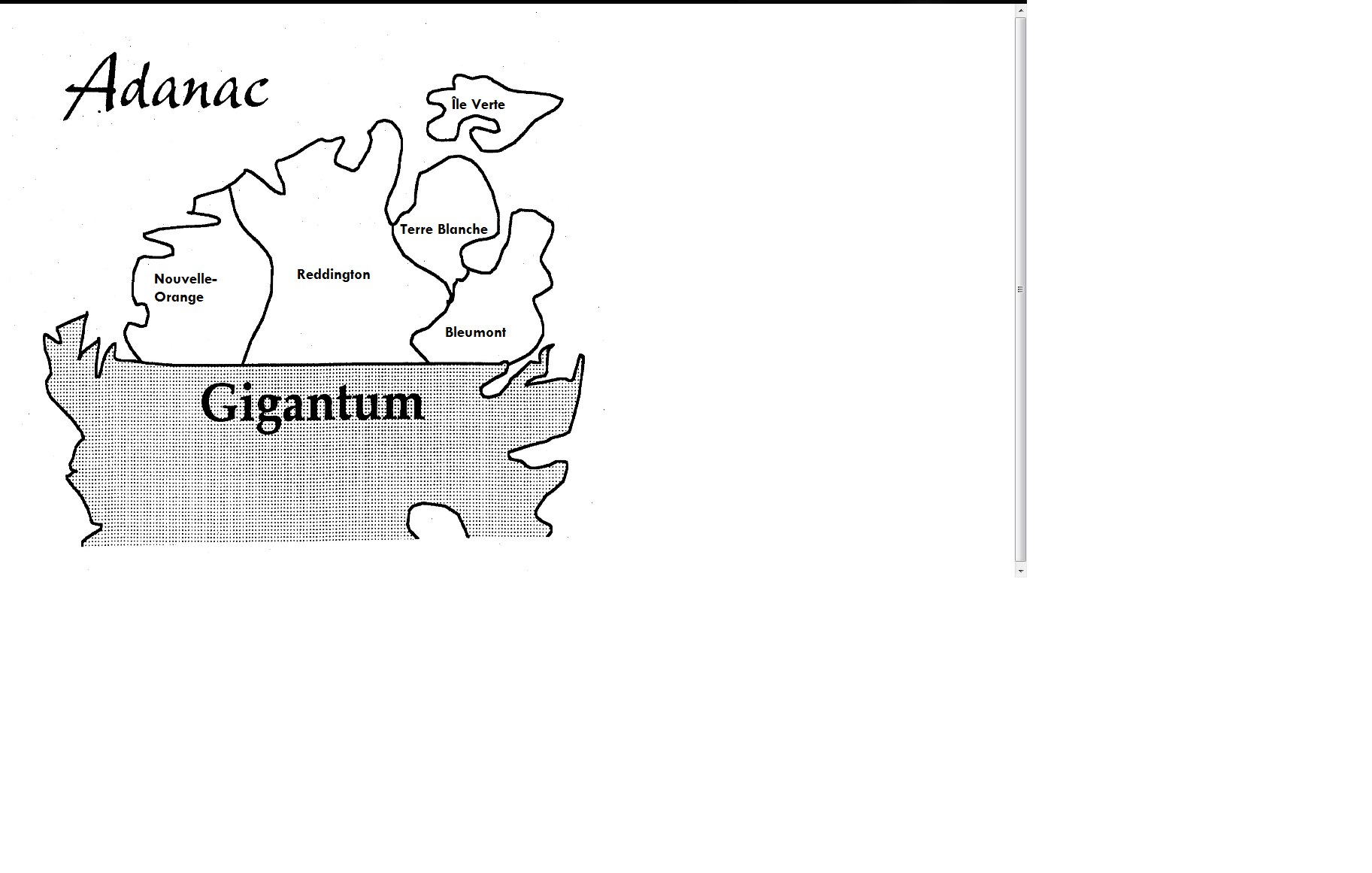 Île VerteNouvelle OrangeTerre BlancheReddingtonBleumontDépasse les attentesSatisfait aux attentesEn progrèsNe satisfait pas les attentesLe groupe a créé un drapeau qui représente bien sa colonie.Les symboles utilisés dans le drapeau représentent de manière excellente la colonie. Le groupe a bien expliqué les raisons pour lesquelles ils ont été choisis.Le choix de symboles est logique et clair. On comprend pourquoi ils ont choisi ces symboles. Il y a des symboles, mais le drapeau manque de clarté/d’explication par rapport aux choix de symboles. Le drapeau n’est pas complet/est expliqué d’une manière déroutante qui est difficile à comprendre.  Dépasse les attentesSatisfait aux attentesEn progrèsNe satisfait pas les attentesLa page couverture représente la perspective des colons.Le groupe a mis beaucoup d’effort à rendre le journal authentique. Les perspectives sont très appropriées et bien expliquées à travers les articles.Il y avait de l’effort dans la ‘publication’. Le(s) article(s) explique(nt) les perspectives de manière claire.Le journal ne démontre pas une compréhension claire de la perspective des colons.Le journal n’est pas complet/les perspectives des colons ne sont pas évidentes du tout.Dépasse les attentesSatisfait aux attentesEn progrèsNe satisfait pas les attentesL’hymne national démontre bien la perspective des colons.Les élèves ont tous chanté de manière enthousiaste. Les paroles démontrent de manière excellente la perspective des colons.Les élèves ont tous chanté. L’idée est comprise, mais manque de réflexion par rapport à la perspective des colons.Quelques élèves ne chantaient pas. L’idée n’est pas entièrement comprise. L’idée n’est pas comprise.Dépasse les attentesSatisfait aux attentesEn progrèsNe satisfait pas les attentesL’élève démontre bien comment la vie était difficile durant cette période.L’élève a montré une réflexion profonde de comment les enjeux différents affectaient la décision d’une confédération.L’élève a montré une bonne réflexion des facteurs différents qui affectent le jeu.L’élève a offert une réflexion sans avoir élaboré sur ses idées. Il manque une réflexion/l’élève n’a pas bien expliqué ses idées.Dépasse les attentesSatisfait aux attentesEn progrèsNe satisfait pas les attentesL’élève a contribué à l’activité.L’élève est venu(e) en classe prêt(e) avec ses devoirs terminés.L’élève a démontré un effort considérable lors des blocs de travail/des discussions durant les conférences. Il/Elle était toujours prêt(e) à aider ses pairs.L’élève a participé quand c’était nécessaire – que ce soit durant les conférences ou durant les blocs de travail en complétant ses tâches.L’élève a fait quelques tâches, mais n’est pas toujours arrivé(e) prêt(e) ou n’a pas toujours profité du temps en classe. L’élève n’a pas contribué suffisamment au travail de son équipe/n’est pas venu(e) prêt(e). 